ST DAMIAN’S 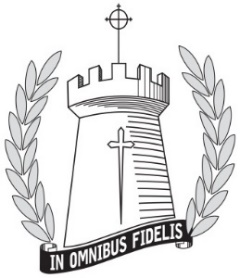 Lees RoadAshton Under Lyne   OL6 8BHTel:  0161 330 5974        Mr S Logue, HeadteacherTeacher of Science, Maternity CoverSalary: MPS/UPSStart Date:  September 2024St Damian’s is a heavily oversubscribed Roman Catholic Science College which is committed to the professional development of staff and promoting the welfare of children.We are seeking an experienced, enthusiastic and innovative Teacher of Science to cover a maternity leave, possibly leading to a permanent position.  There is access to a well-established range of exciting curriculum materials that inspire and motivate pupils.  The grades across Combined Science and Separate Science in 2023 were outstanding – 74% achieved a grade 9 - 4 in Combined Science; and 20% achieved a grade 9 - 7. In Biology, Chemistry and Physics, the percentages of grade 9 - 7 are 57%, 71% and 67% respectfully.These results are the outcome of exceptional pastoral care, high-quality teaching and strong leadership. We are looking for a teacher who will ensure our children continue to receive an excellent education. The person we are looking for will be committed to enthusing children of all abilities, be passionate about teaching and learning, and will be supportive of the College’s Catholic ethos. In both our current Ofsted report and Section 48 report we were judged Outstanding in all areas. We are proud to be a high achieving Catholic school, who consistently produces at least good outcomes for our great children.  Equally, we are also proud that we have a very stable staff who love working here and enjoy the benefits St Damian’s has to offer. St Damian’s is situated on the Tameside and Oldham border and is widely recognised for the quality of care it provides for all pupils and the professional opportunities afforded to all colleagues.  The College is committed to safeguarding children and expects all staff to share this commitment.  The successful candidate will be subject to an enhanced DBS disclosure.  CES application forms can be downloaded from www.cesew.org.uk. and further details are available from our website www.stdamians.co.ukLetters of application should be returned to Mr S Logue, Headteacher.  Closing Date for Applications:     12 noon, Friday 5th July 2024Interviews:   Wednesday 10th July 2024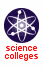 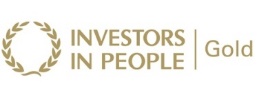 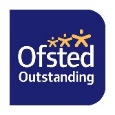 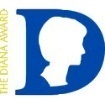 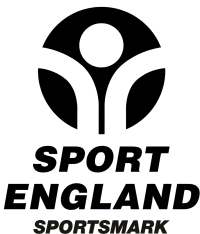 